PEACEHAVEN, TELSCOMBE & EAST SALTDEAN NEIGHBOURHOOD PLAN 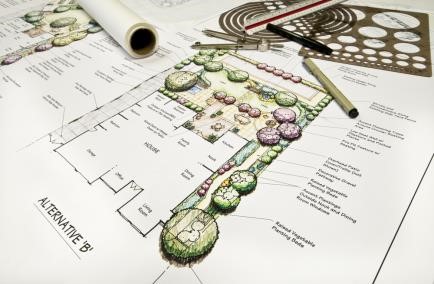 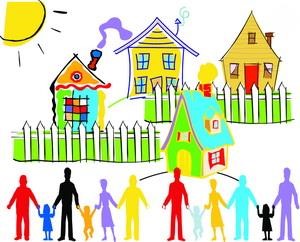 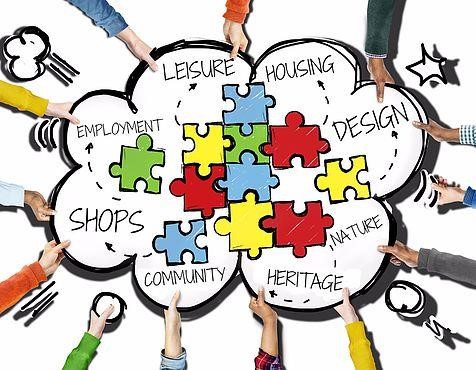 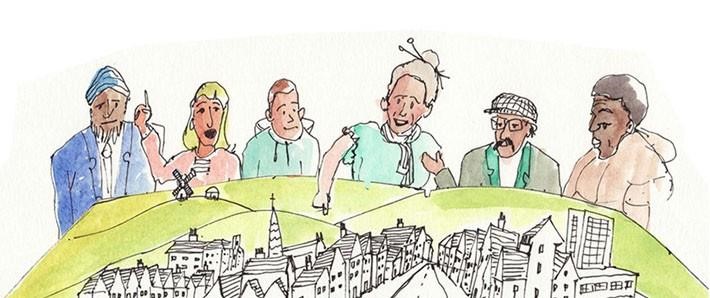 IT’S OUR COMMUNITY We need to start working out how we want our towns to be developed and what we need to provide for future generationsWe need your help to work with Peacehaven, Telscombe and East Saltdean to develop a plan which will be used to help make planning decisions in the future